Warszawa, 09 grudnia 2022 r.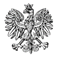 WPS-II.431.1.28.2022.RMPanJarosław PołećKierownik placówkiDom Opieki „Sielanka” Jarosław Połećul. Przykościelna 805-152 Palmiry ZALECENIA POKONTROLNENa podstawie art. 126 oraz art. 127 w związku z art. 22 pkt 10 ustawy z dnia 12 marca 2004 r. 
o pomocy społecznej (Dz.U. z 2021 r. poz. 2268 z późn. zm.) zwanej dalej „ustawą” oraz rozporządzenia Ministra Rodziny i Polityki Społecznej z dnia 9 grudnia 2020 r. w sprawie nadzoru i kontroli w pomocy społecznej (Dz. U. z 2020 r. poz. 2285), inspektorzy Wydziału Polityki Społecznej Mazowieckiego Urzędu Wojewódzkiego w Warszawie, w dniach 24-25 maja 2022 r. przeprowadzili kontrolę kompleksową w placówce zapewniającej całodobową opiekę osobom niepełnosprawnym, przewlekle chorym lub osobom w podeszłym wieku pn. Dom Opieki „Sielanka” Jarosław Połeć w Palmirach, przy ul. Przykościelnej 8, w zakresie standardu usług socjalno-bytowych, przestrzegania praw mieszkańców oraz zgodności zatrudnienia pracowników z wymaganymi kwalifikacjami. Podmiot prowadzący placówkę – p. Jarosław Połeć – ma zezwolenie na prowadzenie działalności gospodarczej w zakresie prowadzenia placówki zapewniającej całodobową opiekę osobom niepełnosprawnym, przewlekle chorych lub osobom w podeszłym wieku na czas nieokreślony, z liczbą 39 miejsc dla mieszkańców - decyzja Wojewody Mazowieckiego nr 2146/2013  z dnia 15 października 2013 r. Placówka jest wpisana do rejestru wojewody pod pozycją 98. Kierownikiem placówki jest p. Jarosław Połeć.Kontrola kompleksowa wykazała, że placówka świadczy całodobowo usługi opiekuńcze i bytowe na rzecz mieszkańców. Sposób świadczenia usług w Domu Opieki „Sielanka” Jarosław Połeć uwzględnia stan zdrowia, sprawność fizyczną i intelektualną oraz indywidualne potrzeby i możliwości osób przebywających w placówce. Mieszkańcy mają zapewnioną całodobową opiekę, posiłki i indywidualne miejsca do spania, mają zapewniony dostęp do usług medycznych. Niemniej w działalności skontrolowanej jednostki stwierdzono następujące nieprawidłowości:W placówce została zwiększona liczba miejsc przeznaczonych dla mieszkańców w stosunku do liczby miejsc wskazanym we wniosku o zezwolenie będącym podstawą do wydania decyzji.W jednym z pokoi wyposażenie nie było zgodne z obowiązującym standardem, wynikającym z art. 68 ust. 4 pkt 3 lit. c).Nie wszystkie pomieszczenia sanitarne były wyposażone w uchwyty ułatwiające osobom mniej sprawnym korzystanie z tych pomieszczeń, co jest niezgodne z art. 68 ust. 5 pkt 3.Stan zatrudnienia personelu opiekuńczego nie odpowiada aktualnie obowiązującym przepisom, zgodnie z którymi od 1 czerwca 2022 r. podmiot prowadzący ma obowiązek zapewnić aby osoby świadczyły pracę w wymiarze nie mniejszym niż 1/4 pełnego wymiaru czasu pracy na jedną osobę przebywającą w placówce.Brak wymaganej dokumentacji osoby ubezwłasnowolnionej. W dokumentacji nie ma zgody sądu na umieszczenie w placówce, co jest niezgodne z art. 68a ust 1 pkt 1 lit. f)W dokumentacji osób przebywających w placówce stwierdzono następujące braki: w kilku przypadkach brak aktualnych umów na pobyt w placówce,w części umów brak podpisów mieszkańców na umowach o świadczenie usług w placówce,oświadczenia o wyrażeniu zgody na przetwarzanie danych osobowych podpisane przez niewłaściwe osoby,brak oświadczenia mieszkańca o wyrażeniu zgody na przechowywanie dowodu osobistego przez placówkę,brak podpisu pielęgniarki dyżurującej pod wpisami w raporcie dyżurów.Szczegółowy opis i ocena skontrolowanej działalności, zakres, przyczyny i skutki stwierdzonych nieprawidłowości, zostały przedstawione w protokole kontroli podpisanym w dniu 21.09.2022 r. bez zastrzeżeń przez kierownika placówki.	 
Wobec przedstawionej oceny dotyczącej funkcjonowania jednostki poddanej kontroli, stosownie do art. 128 ustawy, zwracam się o realizację następujących zaleceń pokontrolnych: Placówkę zorganizować na taką  liczbę miejsc, na którą wydana została Decyzja Wojewody Mazowieckiego nr 2146/2013 z dnia 15.10.2013 r. zezwalająca na jej funkcjonowanie i nie przyjmować większej liczby mieszkańców ponad określoną w rejestrze Wojewody,Pokoje mieszkalne wyposażyć zgodnie z obowiązującym standardem wynikającym z art. 68 ust. 4 pkt 3 lit. c),Pomieszczenia sanitarne wyposażyć w brakujące uchwyty, zgodnie z art. 68 ust. 5 pkt 3 ustawy o pomocy społecznej,Zapewnić wykonywanie usług opiekuńczych na rzecz mieszkańców przez wykwalifikowany personel zgodnie z art. 68a ust 4 i 5 ustawy o pomocy społecznej,Uzupełnić dokumentację osoby ubezwłasnowolnionej o postanowienie sądu opiekuńczego w przedmiocie udzielenia zezwolenia na umieszczenie w placówce zgodnie z art. 68a ust 1 pkt 1 lit. f),Dokumentację osób przebywających w placówce prowadzić w sposób uporządkowany i systematyczny. W tym uzupełnić dokumentację mieszkańców o brakujące aktualne umowy dotyczące świadczenia usług w placówce, uzupełnić brakujące w umowach podpisy, Oświadczenia o wyrażeniu zgody na przetwarzanie danych osobowych odbierać od osób, których te oświadczenia dotyczą,Uzupełnić dokumentację mieszkańca o oświadczenie, w których wyraża on zgodę na przechowywanie dowodu osobistego przez placówkę,W prowadzonym raporcie dyżurów każdorazowo potwierdzać wpisy podpisem pielęgniarki.Pouczenie:Zgodnie z art. 128 ustawy z dnia 12 marca 2004 r. o pomocy społecznej (Dz.U. z 2021 r. poz. 2268 z późn. zm.) kontrolowana jednostka może, w terminie 7 dni od dnia otrzymania zaleceń pokontrolnych, zgłosić do nich zastrzeżenia do Wojewody Mazowieckiego. O sposobie realizacji zaleceń pokontrolnych należy w terminie 30 dni powiadomić Wydział Polityki Społecznej Mazowieckiego Urzędu Wojewódzkiego w Warszawie (adres do korespondencji: pl.  Bankowy 3/5, 00-950 Warszawa).Zgodnie z art. 130 ust.1 ustawy z dnia 12 marca 2004 r. o pomocy społecznej 
(Dz.U. z 2021 r. poz. 2268 z późn. zm.), kto nie realizuje zaleceń pokontrolnych – podlega karze pieniężnej w wysokości od 500 zł do 12.000 zł.Z up. WOJEWODY MAZOWIECKIEGO                                                    Kinga Jura                                                                                                                                   Zastępca Dyrektora                                                                                                     Wydziału Polityki Społecznej